Co powinieneś wiedzieć o leczenie zębów w znieczuleniu ogólnym?W naszym artykule przedstawiamy kilka faktów o leczeniu zębów w znieczuleniu ogólnym. Jeśli taka tematyka Cie interesuje, zachęcamy do lektury naszego blogposta.Znieczulenie dentystyczne kiedyś i dziśWielu osobom wizyty u dentysty kojarzą się z bólem oraz dyskomfortem. Na szczęście w XXI wieku ból, który odczywaliśmy na przykład jako dzieci będąc u dentysty, jest już rzadko spotykany w gabinetach dentystycznych. Ma na to wpływ zarówno odkrycie nowoczesnych technik dentystyki jak i szeroko stosowane znieczulenia, które dostępne są w praktycznie każdej klinice dentystycznej. Dzięki nim wszelkiego rodzaju zabiegi, wykonywane są bezboleśnie i praktycznie nieodczuwalnie dla pacjentów. Przykładem może być leczenie zębów w znieczuleniu ogólnym. Leczenie zębów w znieczuleniu ogólnym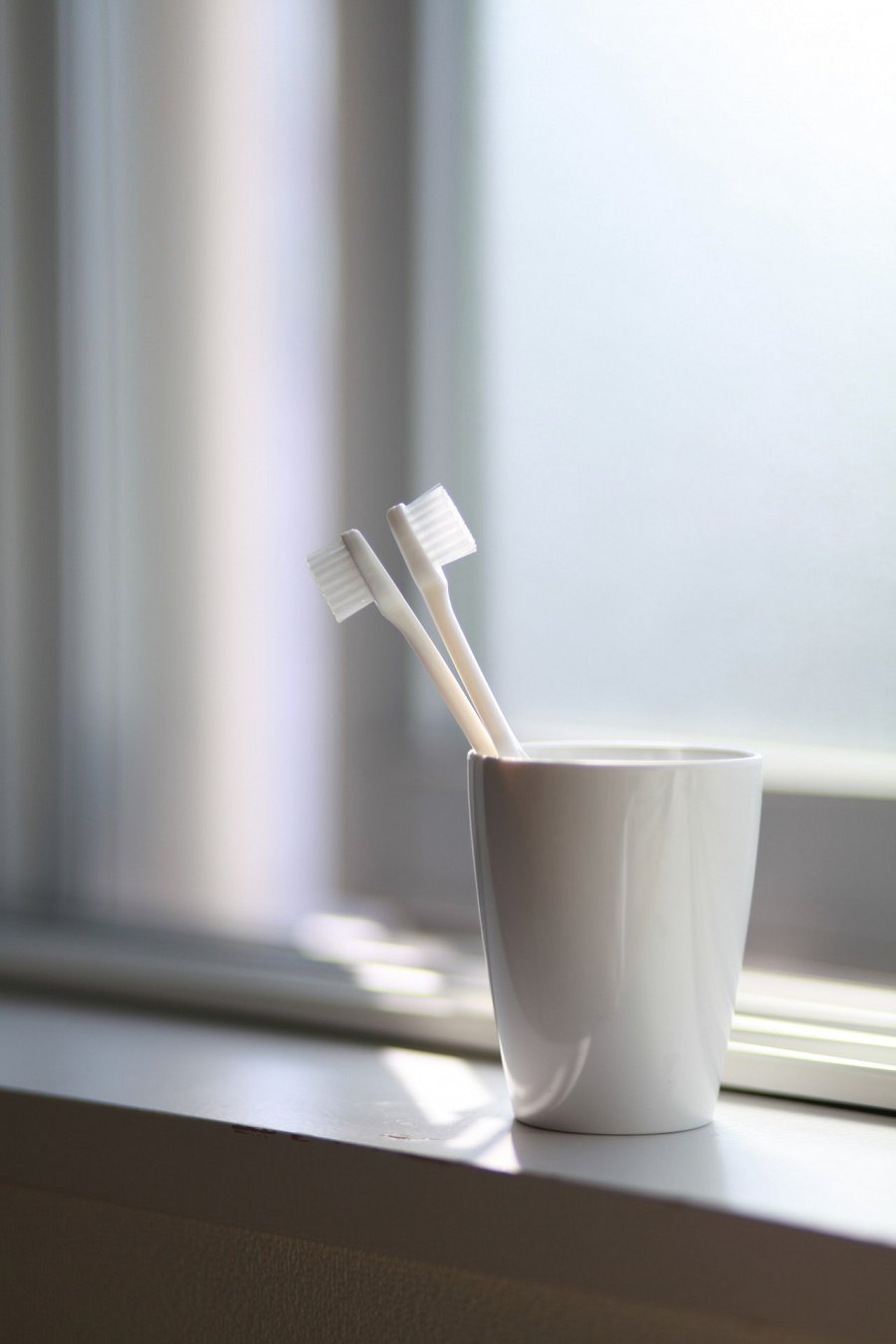 Sedoanalgezja czyli leczenie zębów w znieczuleniu ogólnym, oparte jest na podaniu pacjenowi, przez wyspecjalizowanego lekarza specjalistę anestezjologii i intensywnej terapii, środków medycznych. Znieczulenie ogólne sprawia, iż pacjent jest pogrążony w półśnie i czuje się odprężony. Co szalenie istotne, pacjent nie pamięta przebiegu zabiegu, niemniej jednak pozostaje utrzymany w minimalnej świadomości. Dzięki zastosowaniu wyżej wymienionej techniki, każdy, nawet osoba, która od lat boi się wizyty u dentysty czy tez ma niski próg bólu, będzie mogła zadbać o zdrowie swojego uzębienia!